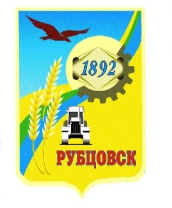 РУБЦОВСКИЙ ГОРОДСКОЙ СОВЕТ ДЕПУТАТОВАЛТАЙСКОГО КРАЯР Е Ш Е Н И Е 19 сентября  .   № 206                                   г. Рубцовск	В соответствии со статьей 217 Гражданского кодекса Российской Федерации, пунктом 3 статьи 4  Федерального закона Российской Федерации «О приватизации государственного и муниципального имущества» от 21 декабря 2001 года № 178-ФЗ (с изменениями и дополнениями),  подпунктом 9 пункта 1 статьи 6 Положения о порядке управления и распоряжения имуществом, находящимся в собственности муниципального образования город Рубцовск Алтайского края, принятого решением Рубцовского городского Совета депутатов Алтайского края от 20.10.2011 № 678, с пунктом 2.1 раздела 2 Положения о порядке приватизации имущества муниципального образования город Рубцовск Алтайского края, принятого решением Рубцовского городского Совета депутатов Алтайского края от 20.09.2012 № 872 (с изменениями, внесенными решениями от 22.11.2012 № 19, от 25.04.2013 № 124),  Рубцовский городской  Совет депутатов Алтайского края  Р Е Ш И Л:1. Утвердить Прогнозный план приватизации объектов муниципальной собственности на 2014 год (приложение).2. Опубликовать настоящее решение в газете «Местное время», разместить на официальном сайте Администрации города Рубцовска в сети «Интернет» и на официальном сайте Российской Федерации в сети  «Интернет».    3. Настоящее решение вступает в силу после опубликования в газете «Местное время».4. Контроль за исполнением настоящего решения    возложить на комитет Рубцовского городского Совета депутатов Алтайского края по экономической политике   (В.А. Кравцов).Глава города				А.Д. Дьяконенко                              ПРИЛОЖЕНИЕк решению Рубцовского городскогоСовета депутатов Алтайского краяот 19.09.2013 № 206Прогнозный   планприватизации объектов муниципальной собственности  на  2014 год  Нежилые объекты недвижимостиОб утверждении Прогнозного плана приватизации объектов муниципальной собственности на 2014 год№ п/п№ п/пНаименование объекта,              местонахождениеХарактеристикаБалансовая стоимость / остаточная стоимость,  руб.на 01.08.2013Предпола-гаемые сроки приватизации1123451.Нежилое помещение - часть производственной базы, бытовых помещений, гаража по ул.Р.Зорге,27аНежилое помещение - часть производственной базы, бытовых помещений, гаража по ул.Р.Зорге,27аАдминистративно-производственное нежилое помещение. Общая площадь 1107,2кв.м. Год постройки 1995.2252432,09/938339,442014 год2.Здание гаража со складом и бытовое здание по ул.Арычной,6аЗдание гаража со складом и бытовое здание по ул.Арычной,6аЗдание гаража со складом и бытовое здание. Общая площадь 532,1 кв.м. Год постройки 1995.768074,16/219227,862014 год3.Здание теплицы по ул.Сельмашской,13Здание теплицы по ул.Сельмашской,13Здание теплицы. Общая площадь 807,6 кв.м. Год постройки 1982.1862640,00/02014 год4.Нежилое строение (клуб «Красный Октябрь») по ул. Комсомольской,216Нежилое строение (клуб «Красный Октябрь») по ул. Комсомольской,216Нежилое строение (бывший клуб «Красный Октябрь») с подвалом и котельной. Общая площадь 2266 кв.м, в том числе площадь подвала 369,2 кв.м и площадь котельной 62,9 кв.м. Год постройки 1952.686 541,60/02014 год5.Нежилое помещение в жилом доме по ул.Тихвинской, д.34Нежилое помещение в жилом доме по ул.Тихвинской, д.34Нежилое помещение бывшей прачечной самообслуживания в жилом доме . Общая площадь 108,3 кв.м. Год постройки 1986.173485,68/162383,882014 год6.Нежилое помещение в жилом доме по пр.Ленина, 182 - 23Нежилое помещение в жилом доме по пр.Ленина, 182 - 23Нежилое помещение в жилом доме. Общая площадь 178,7 кв.м. Год постройки 195582018,00/22060,932014 год7.Нежилое помещение – аптека по ул.Громова, д.20, пом.65Нежилое помещение – аптека по ул.Громова, д.20, пом.65Нежилое помещение аптеки расположено на 1-м этаже пятиэтажного жилого дома. Общая площадь 266,0 кв.м. Год постройки 1967.701 329,05/430617,372014 год8.Нежилое помещение по пр.Ленина,3Нежилое помещение по пр.Ленина,3Нежилое помещение - телефонно-телеграфный пункт расположено на 1-м этаже пятиэтажного жилого дома. Общая площадь 77,73 кв.м. Год постройки 1963.51 548,76/29970,302014 год9.Нежилое помещение по ул.Октябрьской, д.98, пом.14Нежилое помещение по ул.Октябрьской, д.98, пом.14Нежилое помещение  в жилом доме. Общая площадь 84,2 кв.м. Год постройки 1947.188152,81/75313,02014 год